          Punjab Agriculture Food & Drug Authority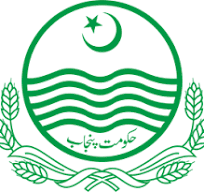                                                       JOB APPLICATION FORM Post applied for 	Name of applicant (in Block Letter):	S/o, D/o, W/o: 	Date of Birth: DD/MM/YY ____/____/____CNICAge: 	Years 	Month 	Days (on the last date of submission of application)Domicile:	Province:Marital Status:  Single         Married         WidowMobile#_______________PTCL#_____________Email Address:_________________________________________________________________Postal Address: (where interview call is to be sent).Permanent Address: Qualifications (Please attach HEC attested copies)Academic Honors Achieved: (Matric/ F.Sc/ Graduation/ Post-Graduation)(Please attach copies of all relevant documents)	Please attach extra sheet if requiredTotal Relevant Experience (Min 15 Years)       (start from latest)                                                                             (Please attach copies of all relevant documents)	Please attach extra sheet if requiredManagerial / Leadership Experience (Min 5 Years)       (start from latest)                                                                             (Please attach copies of all relevant documents)	Please attach extra sheet if requiredResearch Publications (Mention only those published in Impact Factor journals) Total:___________(Please attach copies of all relevant documents)	Please attach extra sheet if required(Please attach copies of all relevant documents)	Please attach extra sheet if requiredProfessional Training (Please attach copies of all relevant documents)	Please attach extra sheet if requiredChecklistPlease write YES or NO against the photocopies of certificates and other documents which you have attached with the application.I have filled this application form carefully. I do hereby solemnly declare that replies given by me in this application form are correct to the best of my knowledge.I fully understand that if my application is incomplete, unsigned or not accompanied by the attested photocopies of all the relevant documents including research papers, it will be rejected.Dated:				 Signature of candidateQualification Subject/
 SpecializationYear University/Board /InstituteTotalMarks /CGPAMark/CGPAObtained%age GradeMatriculation/O-levelIntermediate/A-levelGraduation (14 years)Master / BS (16 years) MS/M.Phil (18 years)Ph.D.Post Doc.OthersNote: In case of foreign degree please attach HEC equivalent certificate Note: In case of foreign degree please attach HEC equivalent certificate Note: In case of foreign degree please attach HEC equivalent certificate Note: In case of foreign degree please attach HEC equivalent certificate QualificationYearInstitutionDesignationInstitution/OrganizationPeriodPeriodDurationDesignationInstitution/OrganizationFromToDurationTOTAL DURATION (Years-Months- Days)TOTAL DURATION (Years-Months- Days)TOTAL DURATION (Years-Months- Days)TOTAL DURATION (Years-Months- Days)DesignationInstitution/OrganizationPeriodPeriodDurationDesignationInstitution/OrganizationFromToDurationTOTAL DURATION (Years-Months- Days)TOTAL DURATION (Years-Months- Days)TOTAL DURATION (Years-Months- Days)TOTAL DURATION (Years-Months- Days)Name of Journal with ISSN/ISBNTopic/TitleImpact FactorAuthor Position Name of Journal with ISSN/ISBNTopic/TitleImpact FactorAuthor PositionBOOKS PUBLISHEDBOOKS PUBLISHEDBOOKS PUBLISHEDBOOKS PUBLISHEDCourseDiploma/CertificateInstituteGrade (if any)1All Result Cards2All Degrees3Experience Certificates4Certificate of any distinction/Achievement (if any)5Photographs6NOC if you are GovernmentServant7Demand draft / Pay order8CNIC and Domicile9CV10HEC Equivalence (if any)Any otherAny otherAny otherAny otherAny otherAny otherAny other